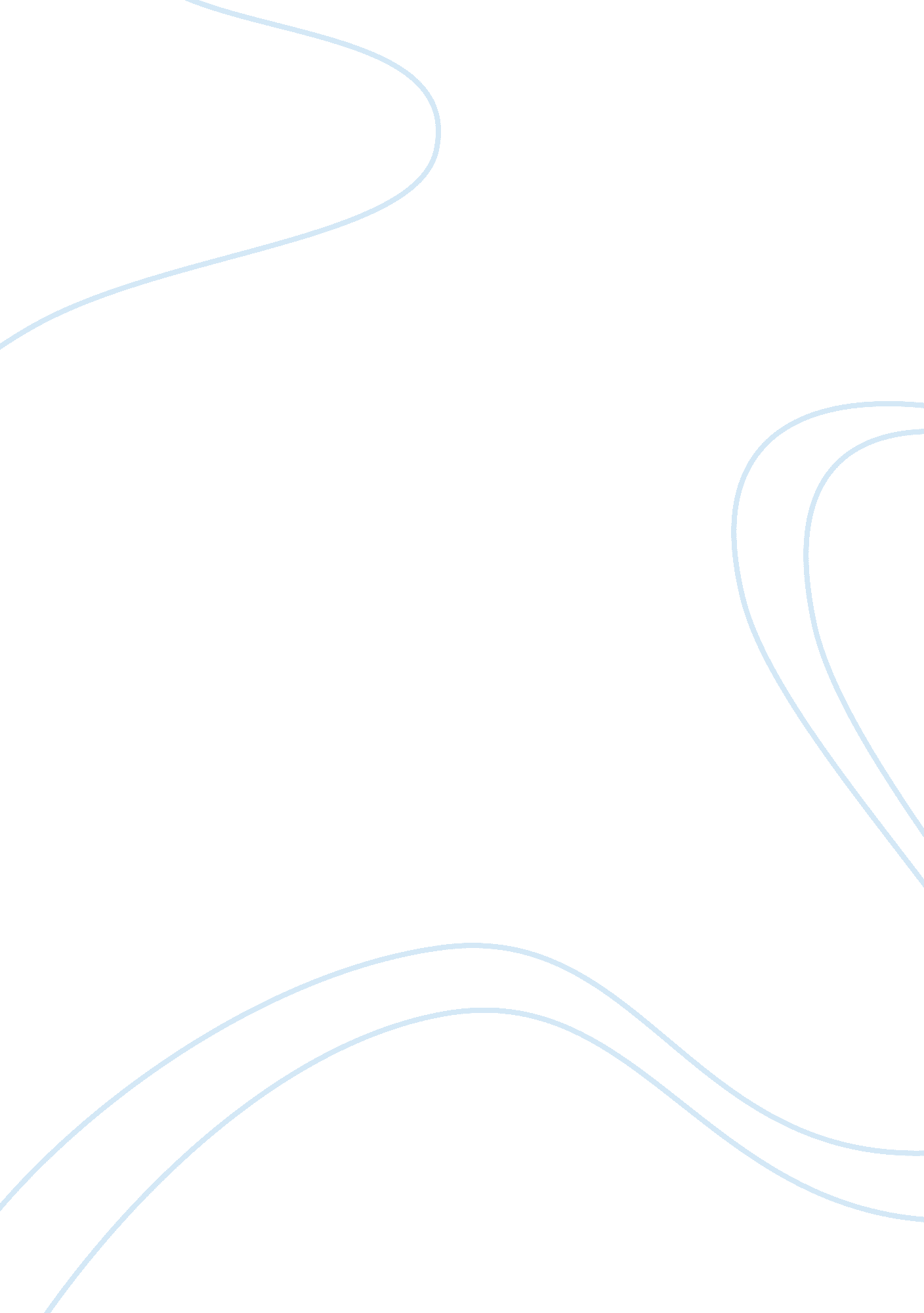 Acquiring academic education in the field of psychologyEducation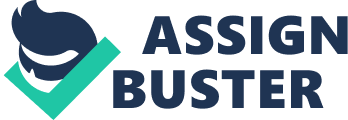 Mathematics subject is such a weakness that has remarkably influenced me and also played a major role in making me shun the wild anticipation of being a failure in life and aspire a thriving and prosperous academic future in the field of psychology. Actually, my math teachers never strived to find out the root cause of my poor performance, rather they readily and ignorantly labeled me with ADD while constantly pressuring me psychologically due to which I earned the reputation of a good-for-nothing student, though I have always got straight A’s and B’s in other subjects. It all changed when I happened to take my first psychology class during which the stark reality of what I actually was meant to be hit me and forced me to change my opinion about myself. Then I realized that I had much to do in my life if only I was allowed to avail the opportunity for studying psychology in UA. I believe I can be a riveting asset as a student to UA because it has been years since I started designing strategies about how students can be encouraged to learn passionately and how wrong judgments and diagnosis made by teachers can horrendously influence the students psychologically who may have the capacity to perform well but their talents get marred by the personality-distorting critical remarks. 